Finance Charges Calculation Formula – PART 1SettingsTick “Finance Charge”Insert Number for Annual Interest Rate (%)Select “Due Date”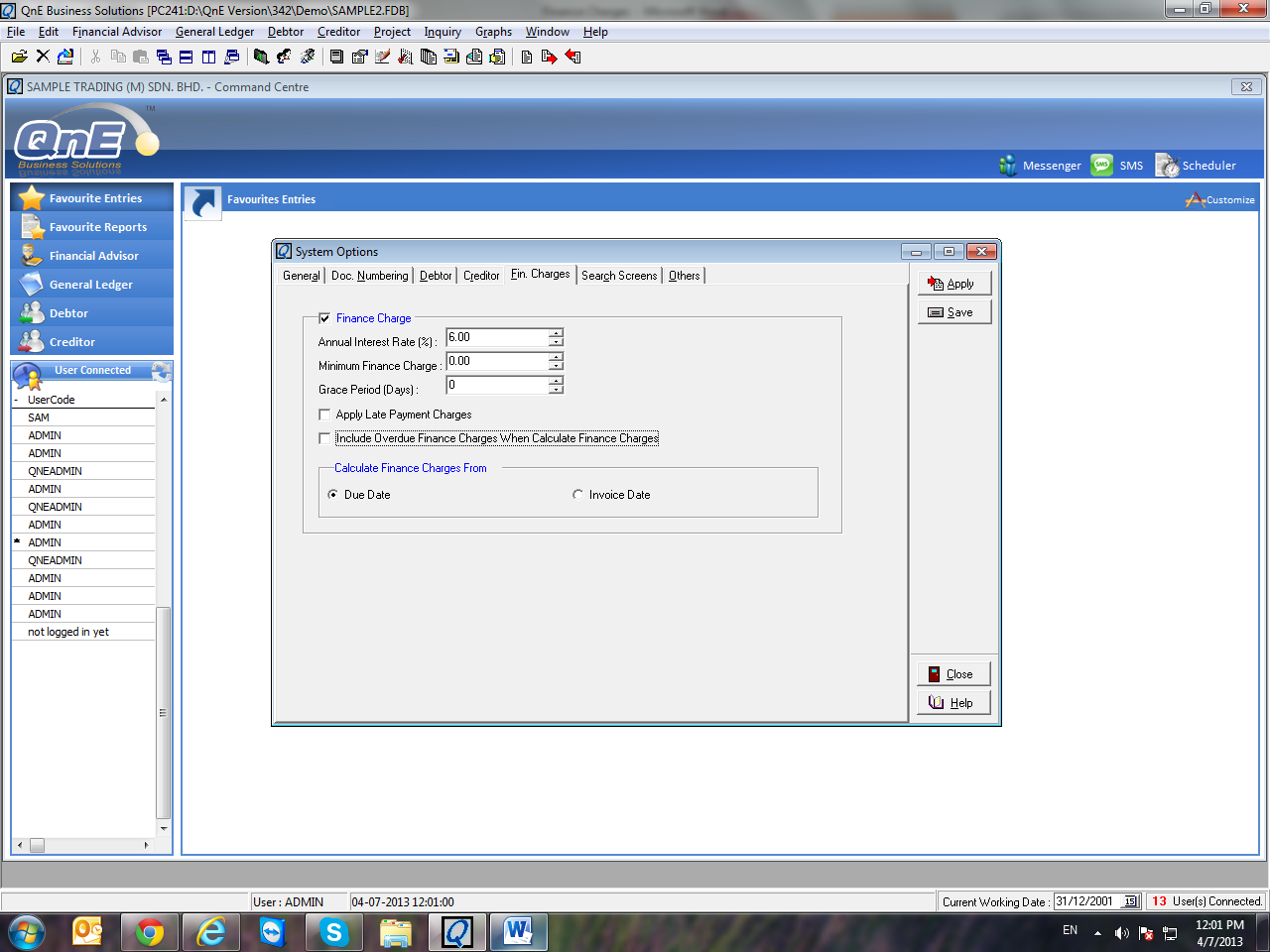 Calculation for January= [(Jan Invoice Amount	x Annual Interest Rate) 	x (Total Day of Jan – Due Date)] 	/ 365Calculation for February= [(Feb Invoice Amount	x Annual Interest Rate) 	x (Total Day of Feb – Due Date)] 	/ 365+ [(Jan Invoice Amount	x Annual Interest Rate) 	x Total Day of Feb]	/ 365Calculation for March= [(Mar Invoice Amount	x Annual Interest Rate) 	x (Total Day of Mar – Due Date)] 	/ 365+ [(Feb Invoice Amount	x Annual Interest Rate) 	x Total Day of Mar] 	/ 365+ [(Jan Invoice Amount	x Annual Interest Rate) 	x Total Day of Mar]	/ 365Calculation for April= [(Apr Invoice Amount	x Annual Interest Rate) 	x (Total Day of Apr – Due Date)]	/ 365+ [(Mar Invoice Amount	x Annual Interest Rate) 	x Total Day of Apr] 	/ 365+ [(Feb Invoice Amount	x Annual Interest Rate) 	x Total Day of Apr] 	/ 365+ [(Jan Invoice Amount	x Annual Interest Rate) 	x Total Day of Apr] 	/ 365Finance Charges Calculation Formula – PART 2SettingsTick “Finance Charge”Insert Number for Annual Interest Rate (%)Tick “Include Overdue Finance Charges When Calculate Finance Charges”Select “Due Date”Set 10 Days Term (Set at Debtor or Invoice)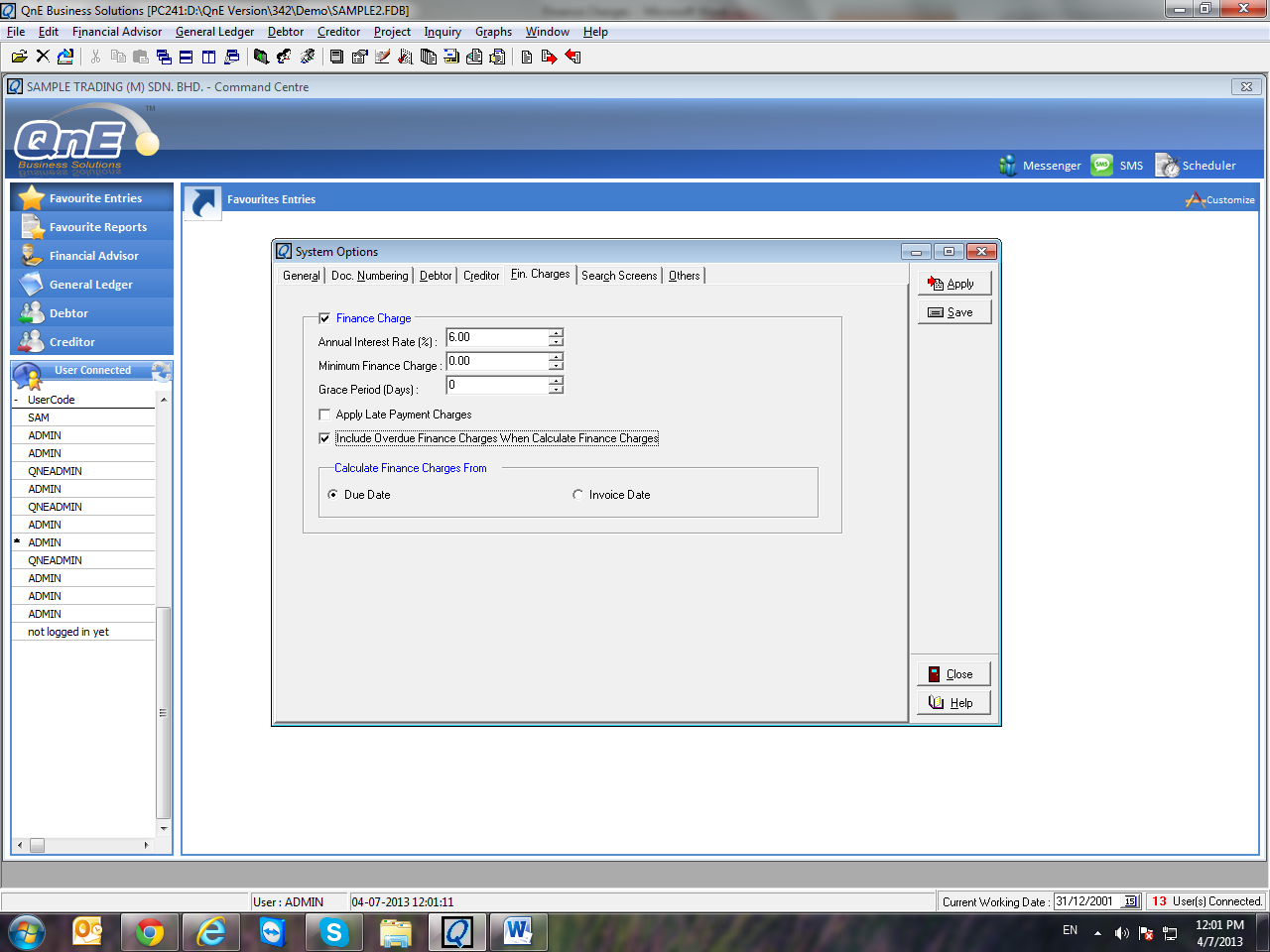 Calculation for January= [(Jan Invoice Amount 	x Annual Interest Rate) 	x (Total Day of Jan – Due Date - Term)] 	/ 365Calculation for February= [(Feb Invoice Amount	x Annual Interest Rate) 	x (Total Day of Feb – Due Date - Term)] 	/ 365+ [(Jan Invoice Amount	x Annual Interest Rate) 	x Total Day of Feb] 	/ 365+ [(Jan Finance Charges 	x Annual Interest Rate) 	x (Total Day of Feb - Term)] 	/ 365Calculation for March= [(Mar Invoice Amount	x Annual Interest Rate) 	x (Total Day of Mar – Due Date - Term)] 	/ 365+ [(Feb Invoice Amount	x Annual Interest Rate) 	x Total Day of Mar] 	/ 365+ [(Jan Invoice Amount	x Annual Interest Rate) 	x Total Day of Mar]	/ 365+ [(Feb Finance Charges 	x Annual Interest Rate) 	x (Total Day of Mar - Term)] 	/ 365+ [(Jan Finance Charges 	x Annual Interest Rate) 	x Total Day of Mar] 	/ 365Calculation for April= [(Apr Invoice Amount	x Annual Interest Rate) 	x (Total Day of Apr – Due Date - Term)] 	/ 365= [(Mar Invoice Amount	x Annual Interest Rate) 	x Total Day of Apr] 	/ 365+ [(Feb Invoice Amount	x Annual Interest Rate) 	x Total Day of Apr] 	/ 365+ [(Jan Invoice Amount	x Annual Interest Rate) 	x Total Day of Apr] 	/ 365+ [(Mar Finance Charges 	x Annual Interest Rate) 	x (Total Day of Apr - Term)] 	/ 365+ [(Feb Finance Charges 	x Annual Interest Rate) 	x Total Day of Apr] 	/ 365.+ [(Jan Finance Charges 	x Annual Interest Rate) 	x Total Day of Apr] 	/ 365Finance Charges Calculation Formula – PART 3SettingsTick “Finance Charge”Insert Number for Annual Interest Rate (%)Select “Invoice Date”By selecting Invoice Date, Term days will not be include or calculate.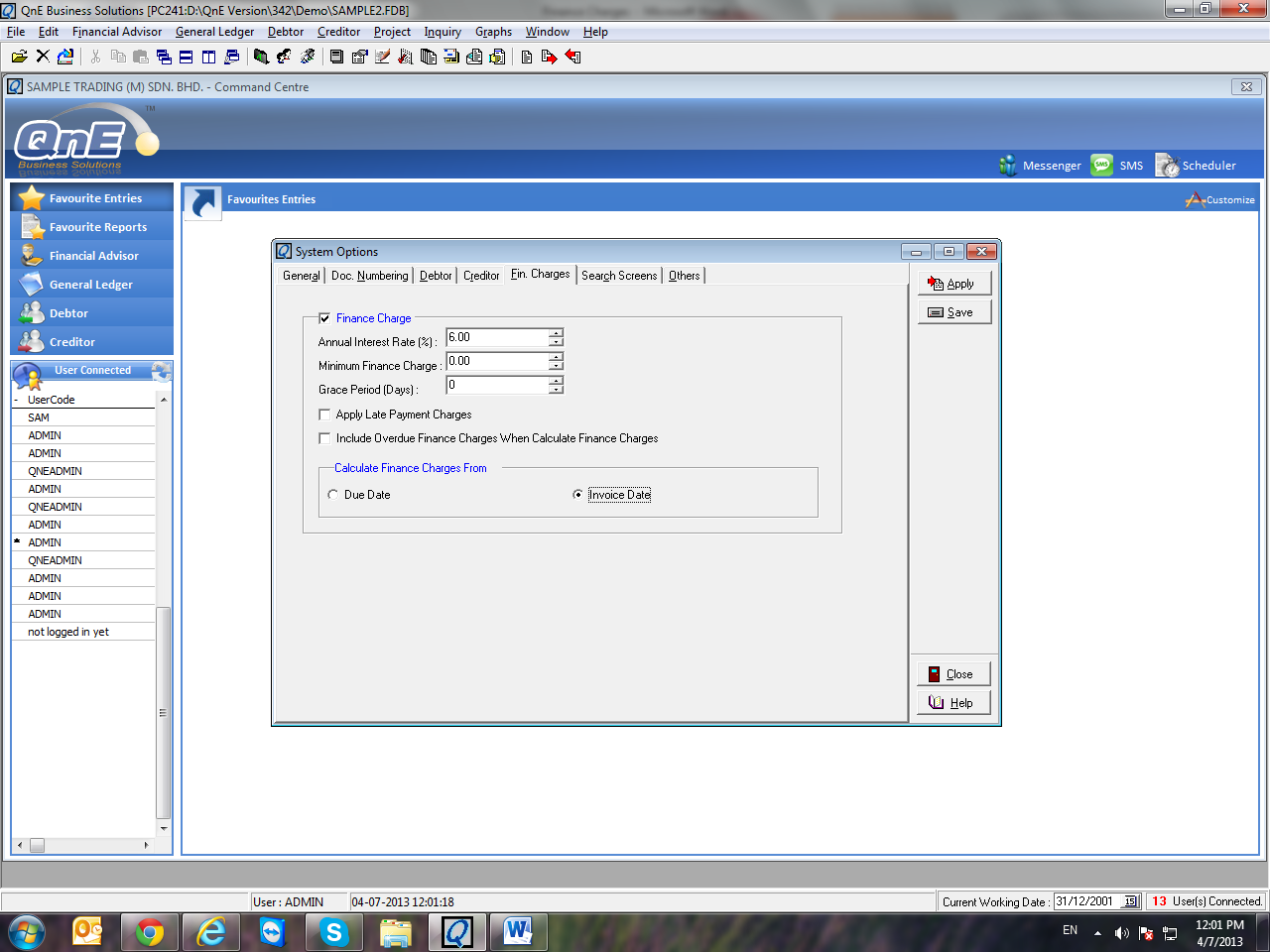 Calculation for January= [(Jan Invoice Amount	x Annual Interest Rate) 	x (Total Day of Jan – Inv. Date)] 	/ 365Calculation for February= [(Feb Invoice Amount	x Annual Interest Rate) 	x (Total Day of Feb – Inv. Date)] 	/ 365+ [(Jan Invoice Amount	x Annual Interest Rate) 	x Total Day of Feb] 	/ 365Calculation for March= [(Mar Invoice Amount	x Annual Interest Rate) 	x (Total Day of Mar – Inv. Date)] 	/ 365+ [(Feb Invoice Amount	x Annual Interest Rate) 	x Total Day of Mar] 	/ 365+ [(Jan Invoice Amount	x Annual Interest Rate) 	x Total Day of Mar] 	/ 365Calculation for April= [(Apr Invoice Amount	x Annual Interest Rate) 	x (Total Day of Apr – Inv. Date)] 	/ 365+ [(Mar Invoice Amount	x Annual Interest Rate) 	x Total Day of Apr] 	/ 365+ [(Feb Invoice Amount	x Annual Interest Rate) 	x Total Day of Apr] 	/ 365+ [(Jan Invoice Amount	x Annual Interest Rate) 	x Total Day of Apr] 	/ 365Finance Charges Calculation Formula – PART 4SettingsTick “Finance Charge”Insert Number for Annual Interest Rate (%)Tick “Include Overdue Finance Charges When Calculate Finance Charges”Select “Invoice Date”By selecting “Invoice Date”, Term days will not be include or calculate.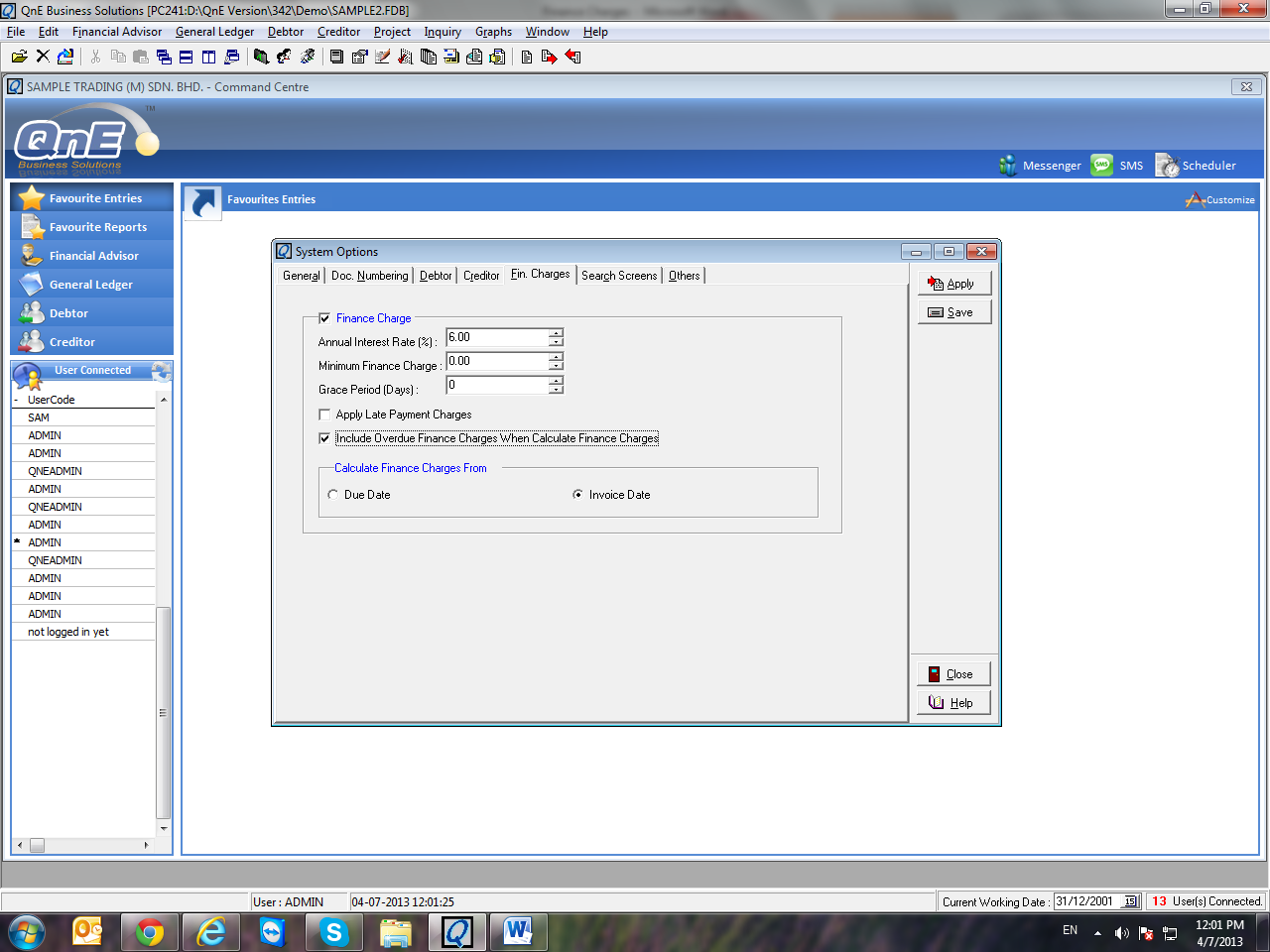 Calculation for January= [(Jan Invoice Amount 	x Annual Interest Rate) 	x (Total Day of Jan – Inv. Date)] 	/ 365Calculation for February= [(Feb Invoice Amount	x Annual Interest Rate) 	x (Total Day of Feb – Inv. Date)] 	/ 365+ [(Jan Invoice Amount	x Annual Interest Rate) 	x Total Day of Feb] 	/ 365+ [(Jan Finance Charges 	x Annual Interest Rate) 	x Total Day of Feb] 	/ 365Calculation for March= [(Mar Invoice Amount	x Annual Interest Rate) 	x (Total Day of Mar – Inv. Date)]	/ 365+ [(Feb Invoice Amount	x Annual Interest Rate) 	x Total Day of Mar] 	/ 365+ [(Jan Invoice Amount	x Annual Interest Rate) 	x Total Day of Mar] 	/ 365+ [(Feb Finance Charges 	x Annual Interest Rate) 	x Total Day of Mar] 	/ 365+ [(Jan Finance Charges 	x Annual Interest Rate) 	x Total Day of Mar] 	/ 365Calculation for April= [(Apr Invoice Amount	x Annual Interest Rate) 	x (Total Day of Apr – Inv. Date)] 	/ 365+ [(Mar Invoice Amount	x Annual Interest Rate) 	x Total Day of Apr] 	/ 365+ [(Feb Invoice Amount	x Annual Interest Rate) 	x Total Day of Apr] 	/ 365+ [(Jan Invoice Amount	x Annual Interest Rate) 	x Total Day of Apr] 	/ 365+ [(Mar Finance Charges 	x Annual Interest Rate) 	x Total Day of Apr] 	/ 365+ [(Feb Finance Charges 	x Annual Interest Rate) 	x Total Day of Apr] 	/ 365+ [(Jan Finance Charges 	x Annual Interest Rate) 	x Total Day of Apr] 	/ 365